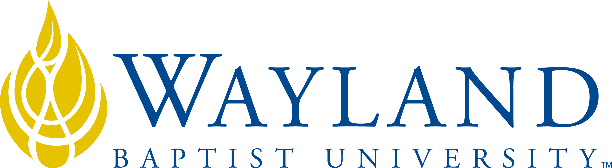 Virtual CampusSchool of Business2. UNIVERSITY MISSION STATEMENTWayland Baptist University exists to educate students in an academically challenging, learning-focused and distinctively Christian environment for professional success, and service to God and humankind.3. COURSE NUMBER & NAME: HLAD 5346-section number, Regulatory Aspects of Long-Term Health Care 4. TERM: Spring, 20195. INSTRUCTOR: Lloyd L. Cannedy, Ph.D., Professor6. CONTACT INFORMATION:Office phone: 940-855-4322WBU Email: lloyd.cannedy@wbu.edu, or canco1@hughes.net 7. OFFICE HOURS, BUILDING & LOCATION:     By Appointment, Call Field Center8. COURSE MEETING TIME & LOCATION:Meeting day & time: Monday – Sunday, Internet – Blackboard, http://wbu.blackboard.com/9. CATALOG DESCRIPTION: Review and analysis of applicable state and federal regulations pertaining to licensure, accreditation, standards of Federal participation, conditions for State operation in nursing homes, continuing care retirement centers, hospice programs, extended care facilities and related long-term care institutions. 10. PREREQUISITE:None11. REQUIRED TEXTBOOK AND RESOURCE MATERIAL: "Wayland Baptist University has partnered with RedShelf to bring Inclusive Access, which is a digital copy of the required textbook available on Blackboard day one of class.  The prices are very competitive with the market and in most cases below the standard cost.  The price of the textbook will be billed to your student account.  To check the price of the textbook please locate your required course material at https://bookstore.wbu.edu.  Once you access the textbook it will ask you if you would like to opt-out.  If you choose NOT to use this version you MUST opt-out or you will be charged and refunds are not available."12. OPTIONAL MATERIALS13. COURSE OUTCOMES AND COMPETENCIES:Distinguish between laws, regulations, policies, and standards.Explain the intent and purpose of rules and regulations in long-term care and the nursing facility regulatory and survey process.Examine the agencies responsible for the development and enforcement of rules and regulations relevant to long-term care.Analyze current legal and regulatory requirements related to clinical care and the resident assessment instrument.Assess the processes for determining resident rights, resident abuse, and resident neglect.14. ATTENDANCE REQUIREMENTS:As stated in the Wayland Catalog, students enrolled at Wayland University campuses should make every effort to attend all class meetings. All absences must be explained to the instructor, who will then determine whether the omitted work may be made up. When a student reaches that number of absences considered by the instructor to be excessive, the instructor will so advise the student and file an unsatisfactory progress report with the campus executive director. Any student who misses 25 percent or more of the regularly scheduled class meetings may receive a grade of F in the course. Additional attendance policies for each course, as defined by the instructor in the course syllabus, are considered a part of the University’s attendance policy.15. STATEMENT ON PLAGIARISM & ACADEMIC DISHONESTY:Wayland Baptist University observes a zero tolerance policy regarding academic dishonesty. Per university policy as described in the academic catalog, all cases of academic dishonesty will be reported and second offenses will result in suspension from the university.16. DISABILITY STATEMENT:In compliance with the Americans with Disabilities Act of 1990 (ADA), it is the policy of Wayland Baptist University that no otherwise qualified person with a disability be excluded from participation in, be denied the benefits of, or be subject to discrimination under any educational program or activity in the university. The Coordinator of Counseling Services serves as the coordinator of students with a disability and should be contacted concerning accommodation requests at (806) 291-3765. Documentation of a disability must accompany any request for accommodations.17. COURSE REQUIREMENTS and GRADING CRITERIA: Weekly Quizzes: Accessed and completed weekly and worth 20% of the final grade.Examinations:  Mid-term and final, each worth 20% of the final grade.    A mid-term and final will be given the 6th and 11th week respectively. Term paper: An in-depth term paper unique to this course must be developed on an approved topic encompassing extensive library and Internet research. The paper must be written using the APA style, a minimum of 15 pages and a maximum of 20 pages with a Title Page, an Abstract, and a Bibliography. A simple compilation of the authoritative works on a subject will be necessary but insufficient to properly complete the project. A thorough analysis of the subject must be made with conclusions developed by the student. “Wickipedia” is not considered a valid research source for a term paper. This paper is due no later than the end of the tenth week of the scheduled term. It is to be submitted through SafeAssignment. The paper constitutes 20% of the student’s final grade.Discussion Board: During the term videos that pertain to this course will be downloaded and viewed. Every week the Discussion Board will be accessed and the week’s video will be discussed by each student. This discussion will constitute 20% of the student’s final grade.No Incompletes will be given. Because the student has a full week to complete the assignments, students not completing assignments before their due dates will receive a grade of zero for the assignment and this grade will be factored into the final grade. APPROVED SELECTED TERM PAPER TOPICSImplications for Nursing Home Administrators From the Patient Self-Determination Act Prerequisites for Nursing Home Compliance With the National  Organ Procurement Act  The Americans With Disabilities Act:  What It Means for Nursing Home Employees and PatientFactors in Nursing Home Compliance with the Health Care Quality Improvement ActThe Health Care Fraud and Abuse Control Act and Implications for the Nursing HomeThe Medical Waste Tracking Act, Biohazards, Infectious  Material and Nursing Home PracticesThe Twelve Most Important Aspects of the Life Safety Code for Nursing Home Management          8.  Nursing Home Management and the Occupational Safety Health Administration17.1 Include Grade Appeal Statement: “Students shall have protection through orderly procedures against prejudices or capricious academic evaluation. A student who believes that he or she has not been held to realistic academic standards, just evaluation procedures, or appropriate grading, may appeal the final grade given in the course by using the student grade appeal process described in the Academic Catalog. Appeals  may  not  be  made  for  advanced  placement  examinations  or  course bypass examinations. Appeals are limited to the final course grade, which may be upheld, raised, or lowered at any stage of the appeal process. Any recommendation to lower a course grade must be submitted through the Vice President of Academic Affairs/Faculty Assembly Grade Appeals Committee for review and approval. The Faculty Assembly Grade Appeals Committee may instruct that the course grade be upheld, raised, or lowered to a more proper evaluation.”18. TENTATIVE SCHEDULEClass	Date			Readings							Pages1	Feb 25th – Mar 3rd   	Introduction and Organization, Residence Rights,				Admission, Transfer and Discharge				1 – 45	553 – 564 2	Mar 4th – 10th   		Resident Behavior, Facility Practices, Quality of Life and				Assessment							46 –103464 – 571              March 11th – 17th 	Spring Break3	Mar 18th – 24th      	Quality of Care Considerations					104 – 188												  5714	Mar 25th – 31st   	Quality of Care Considerations Continued			189 – 269 												571 –572 5            Apr 1st – 7th                 Quality of Care Considerations Continued			270 – 346 												572 – 574 6	April 8th – 14th  		Mid-term Examinations7	April 15th – 21st   	Nursing, Dietary, Physician Services				347 – 389												574 – 579 8	Apr 22nd – 28th   	Rehabilitative, Dental, Pharmacy, and Infection Control	390 – 444 												579 – 581 9	Apr 29th – May 5th   	Physical Environment and Administrative Services		445 – 488 												581 – 589 10	May 6th – 12th   	Survey Process and Federal Requirements Summary		489 – 552				Term Paper Due					11	May 13th – 1th    	Final ExamThe syllabus is not a binding contract between the Student and Professor and is subject to change, as the Professor deems necessary for the betterment of the class. Any changes will be reported to the student through his/her Wayland Email Account.BOOKAUTHOREDYEARPUBLISHERISBN#UPDATEDNursing Home Federal RegulationsAllen8th2015Springer9780-82617-12458/26/14